ПОСТАНОВЛЕНИЕ№  20					                                        «18 »  апреля   2018 г.О внесении изменений в муниципальную программу «Формирование современной городской среды в сельском поселении Бурибаевский сельсовет муниципального района Хайбуллинский район Республики Башкортостан на 2018-2022 годы»Во исполнение Постановления Правительства Российской Федерации от 30 декабря 2017 года №1710 “Об утверждении государственной программы Российской Федерации "Обеспечение доступным и комфортным жильем и коммунальными услугами граждан Российской Федерации", Распоряжения Правительства Республики Башкортостан №20-р от 19 января 2018 года, администрация сельского поселения Бурибаевский сельсовет муниципального района Хайбуллинский район Республики Башкортостан постановляет:Утвердить следующие изменения, вносимые в муниципальную программу «Формирование современной городской среды в сельском поселении Бурибаевский сельсовет муниципального района Хайбуллинский район Республики Башкортостан на 2018-2022 годы», утвержденную постановлением администрации сельского поселения Бурибаевский сельсовет муниципального района Хайбуллинский район Республики Башкортостан №12 от 01 марта 2018 года «Об утверждении муниципальной программы «Формирование современной городской среды в сельском поселении Бурибаевский сельсовет муниципального района Хайбуллинский район Республики Башкортостан на 2018-2022 годы» в новой редакции»:а) в пункте «Объемы и источники финансирования Программы» Паспорта муниципальной программы изложить в следующей редакции:«Общий объем финансирования мероприятий Программына 2018 год: 519,44255тыс.рублей в том числе:- федеральный бюджет – 433, 99921 тыс. рублей;- бюджет РБ – 85,44334 тыс. рублей.на 2019 год : 2647,50672тыс.рублей в том числе:- федеральный бюджет -2329,80591 тыс. рублей;- бюджет РБ – 317,70081 тыс. рублей.на 2020 год : 1880,65118тыс.рублей в том числе:- федеральный бюджет -1654,97304 тыс. рублей;- бюджет РБ – 225,67814 тыс. рублей.на 2021 год : 1500,0тыс.рублей в том числе:- федеральный бюджет -1320,0 тыс. рублей;- бюджет РБ – 180,0 тыс. рублей.на 2022 год : 0,0тыс.рублей в том числе:- федеральный бюджет -0,0 тыс. рублей;- бюджет РБ – 0,0 тыс. рублей.».б) раздел 4. «Объем средств, необходимых на реализацию Программы» изложить в следующей редакции:«Объем финансовых ресурсов Программы на 2018 год в целом 519,44255 тыс. рублей, в том числе федеральный бюджет 433,99921 тыс. рублей; бюджет Республики Башкортостан 85,44334тыс. рублей, и определяется соглашением между Администрацией муниципального района Хайбуллинский район Республики Башкортостан и сельским поселением Бурибаевский сельсовет муниципального района Хайбуллинский район Республики Башкортостан. Информация об объемах финансовых ресурсов, необходимых для реализации Программы, с разбивкой по источникам финансовых ресурсов содержится в Приложении № 2 к настоящей Программе.Объем средств, направленных на благоустройство дворовых территорий многоквартирных домов составляет 519,44255 тыс. рублей, в том числе:- федеральный бюджет 433, 99921 тыс. рублей;- бюджет Республики Башкортостан 85,44334 тыс. рублей.Объем средств, направленных на благоустройство общественных территорий составляет 0,0 тыс. рублей, в том числе:- федеральный бюджет 0,0 тыс. рублей;- бюджет Республики Башкортостан 0,0 тыс. рублей.На 2019 год–2647,50672 тыс. рублей, в том числе:- федеральный бюджет 2329,80591 тыс. рублей;- бюджет Республики Башкортостан 317,70081 тыс. рублей.Объем средств, направленных на благоустройство дворовых территорий многоквартирных домов составляет 2647,50672 тыс. рублей, в том числе:- федеральный бюджет 2329,80591 тыс. рублей;- бюджет Республики Башкортостан 317,70081 тыс. рублей.Объем средств, направленных на благоустройство общественных территорий составляет 0,0 тыс. рублей, в том числе:- федеральный бюджет 0,0 тыс. рублей;- бюджет Республики Башкортостан 0,0 тыс. рублей.На 2020 год–1880,65118 тыс. рублей, в том числе:- федеральный бюджет 1654,97304 тыс. рублей;- бюджет Республики Башкортостан 225,67814 тыс. рублей.Объем средств, направленных на благоустройство дворовых территорий многоквартирных домов составляет 1880,65118 тыс. рублей, в том числе:- федеральный бюджет 1654,97304 тыс. рублей;- бюджет Республики Башкортостан 225,67814 тыс. рублей.Объем средств, направленных на благоустройство общественных территорий составляет 0,0 тыс. рублей, в том числе:- федеральный бюджет 0,0 тыс. рублей;- бюджет Республики Башкортостан 0,0 тыс. рублей.На 2021 год–1500,0 тыс. рублей, в том числе:- федеральный бюджет 1320,0 тыс. рублей;- бюджет Республики Башкортостан 180,0 тыс. рублей.Объем средств, направленных на благоустройство дворовых территорий многоквартирных домов составляет 1500,0 тыс. рублей, в том числе:- федеральный бюджет 1320,0 тыс. рублей;- бюджет Республики Башкортостан 180,0 тыс. рублей.Объем средств, направленных на благоустройство общественных территорий составляет 0,0 тыс. рублей, в том числе:- федеральный бюджет 0,0 тыс. рублей;- бюджет Республики Башкортостан 0,0 тыс. рублей.На 2022 год–0,0 тыс. рублей, в том числе:- федеральный бюджет 0,0 тыс. рублей;- бюджет Республики Башкортостан 0,0 тыс. рублей.Объем средств, направленных на благоустройство дворовых территорий многоквартирных домов составляет 0,0 тыс. рублей, в том числе:- федеральный бюджет 0,0 тыс. рублей;- бюджет Республики Башкортостан 0,0 тыс. рублей.Объем средств, направленных на благоустройство общественных территорий составляет 0,0 тыс. рублей, в том числе:- федеральный бюджет 0,0 тыс. рублей;- бюджет Республики Башкортостан 0,0 тыс. рублей.».в) Приложение №2 «Ресурсное обеспечение муниципальной программы «Формирование современной городской среды в сельском поселении Бурибаевский сельсовет муниципального района Хайбуллинский район Республики Башкортостан на 2018-2022 годы» изложить в редакции согласно приложению №2 к настоящему постановлению.Настоящее постановление подлежит размещению на официальном сайте администрации сельского поселения Бурибаевский сельсовет муниципального района Хайбуллинский район Республики Башкортостан в сети «Интернет» и вступает в силу на следующий день, после его официального обнародования на информационном стенде в здании Администрации муниципального района Хайбуллинский район Республики Башкортостан.Контроль за исполнением настоящего постановления оставляю за собой.Глава сельского поселения Бурибаевский сельсоветмуниципального района Хайбуллинский район Республики Башкортостан								Э.И. АндрееваПриложение № 2к муниципальной программе «Формирование современной городской среды в сельскомпоселении Бурибаевский сельсовет муниципального района Хайбуллинский районРеспублики Башкортостан на 2018-2022 годы»Ресурсное обеспечение муниципальной программы«Формирование современной городской среды в сельском поселении Бурибаевский сельсовет муниципального района Хайбуллинский район Республики Башкортостан на 2018-2022 годы»<1> Далее в настоящем Приложении используется сокращения - Программа, ФБ - Федеральный бюджет, КБ - бюджет Республики Башкортостан, МБ - бюджет муниципального района Хайбуллинский район Республики Башкортостан№ п/пНаименование Программы, основного мероприятияПрограммыОтветственный исполнитель, соисполнитель, муниципальный заказчик-координатор, участникИсточник финансированияКод бюджетной классификацииКод бюджетной классификацииКод бюджетной классификацииКод бюджетной классификацииОбъемы бюджетных ассигнований(тыс. рублей)№ п/пНаименование Программы, основного мероприятияПрограммыОтветственный исполнитель, соисполнитель, муниципальный заказчик-координатор, участникИсточник финансированияГРБСРзПрЦСРВР123456789Муниципальная программа «Формирование современной городской среды сельского поселения Бурибаевский сельсовет муниципального района Хайбуллинский район Республики Башкортостан на 2018-2022 годы»всего в том числе:Всего по программе :Муниципальная программа «Формирование современной городской среды сельского поселения Бурибаевский сельсовет муниципального района Хайбуллинский район Республики Башкортостан на 2018-2022 годы»всего в том числе:В т.ч.: Федеральный бюджет, КБ7910503300555502445738,77816Муниципальная программа «Формирование современной городской среды сельского поселения Бурибаевский сельсовет муниципального района Хайбуллинский район Республики Башкортостан на 2018-2022 годы»всего в том числе:Бюджет Республики Башкортостан7910503300R5550244808,82229Муниципальная программа «Формирование современной городской среды сельского поселения Бурибаевский сельсовет муниципального района Хайбуллинский район Республики Башкортостан на 2018-2022 годы»всего в том числе:местный бюджетМуниципальная программа «Формирование современной городской среды сельского поселения Бурибаевский сельсовет муниципального района Хайбуллинский район Республики Башкортостан на 2018-2022 годы»всего в том числе:внебюджетные средства1.Благоустройство дворовых территорий многоквартирных домовВсего, в т.ч.:1.Благоустройство дворовых территорий многоквартирных домовВ т.ч.: Федеральный бюджет, КБ7910503300555502445738,778161.Благоустройство дворовых территорий многоквартирных домовБюджет Республики Башкортостан7910503300R5550244808,822291.Благоустройство дворовых территорий многоквартирных домовМестный бюджет1.Благоустройство дворовых территорий многоквартирных домоввнебюджетные источники (средства собственников помещений МКД) в том числе по годам: в том числе по годам: в том числе по годам: в том числе по годам: в том числе по годам: в том числе по годам: в том числе по годам: в том числе по годам: в том числе по годам:2018201820182018201820182018201820181.1Благоустройство дворовых территорий многоквартирных домовВсего, в т.ч.:1.1Благоустройство дворовых территорий многоквартирных домовВ т.ч.: Федеральный бюджет, КБ791050330055550244433,999211.1Благоустройство дворовых территорий многоквартирных домовБюджет Республики Башкортостан7910503300R555024485,443341.1Благоустройство дворовых территорий многоквартирных домовМестный бюджет1.1Благоустройство дворовых территорий многоквартирных домоввнебюджетные источники (средства собственников помещений МКД)2019201920192019201920192019201920191.2Благоустройство дворовых территорий многоквартирных домовВсего, в т.ч.:1.2Благоустройство дворовых территорий многоквартирных домовВ т.ч.: Федеральный бюджет, КБ7910503300555502442329,805911.2Благоустройство дворовых территорий многоквартирных домовБюджет Республики Башкортостан7910503300R5550244317,700811.2Благоустройство дворовых территорий многоквартирных домовМестный бюджет1.2Благоустройство дворовых территорий многоквартирных домоввнебюджетные источники (средства собственников помещений МКД)2020202020202020202020202020202020201.3Благоустройство дворовых территорий многоквартирных домовВсего, в т.ч.:1.3Благоустройство дворовых территорий многоквартирных домовВ т.ч.: Федеральный бюджет, КБ7910503300555502441654,973041.3Благоустройство дворовых территорий многоквартирных домовБюджет Республики Башкортостан7910503300R5550244225,678141.3Благоустройство дворовых территорий многоквартирных домовМестный бюджет1.3Благоустройство дворовых территорий многоквартирных домоввнебюджетные источники (средства собственников помещений МКД)2021202120212021202120212021202120211.4Благоустройство дворовых территорий многоквартирных домовВсего, в т.ч.:1.4Благоустройство дворовых территорий многоквартирных домовВ т.ч.: Федеральный бюджет, КБ7910503300555502441320,001.4Благоустройство дворовых территорий многоквартирных домовБюджет Республики Башкортостан7910503300R5550244180,001.4Благоустройство дворовых территорий многоквартирных домовМестный бюджет1.4Благоустройство дворовых территорий многоквартирных домоввнебюджетные источники (средства собственников помещений МКД)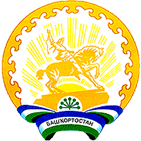 